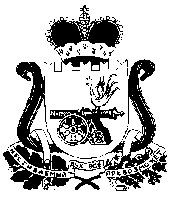 Администрация Стодолищенского сельского поселенияПочинковского района  Смоленской областиРАСПОРЯЖЕНИЕот 27.03.2018 г                                    № 29пос. СтодолищеО внесении измененийв план закупок  на 2018 годВ соответствии со ст.21 федерального Закона «О контрактной системе в сфере закупок товаров, работ, услуг для обеспечения государственных и муниципальных нужд» от 05.04.2013 года № 44-ФЗ, на основании Решения Совета Депутатов Стодолищенского сельского поселения от 22.03.2018года №3 целях планирования муниципальных закупокВнести следующие изменения в план закупок размещения заказов на поставки товаров, выполнение работ, оказание услуг для нужд заказчиков на 2018 год, утвержденный распоряжением № 218 администрации Стодолищенского сельского поселения Починковского района Смоленской области «Об утверждении плана закупок и план-графика на 2018 год» от 14 декабря 2017 года:              - добавить объекты закупки в план закупок в связи с необходимостью;               - Разместить данную информацию об изменениях на официальном сайте РФ в сети «Интернет».Контроль за исполнением настоящего распоряжения возлагаю на себя.Глава муниципального образования Стодолищенского сельского поселенияПочинковского района Смоленской области                              Г.А. Знайко